Объединение «Бумажный мир игрушек»Группа № 2, II год обученияТема дистанционного занятия №19,  поделка для детей из картонной втулки «Медведь».    Мы вспоминаем про белых медведей, когда приходит зима. Они — частые герои новогодних сказок. Сегодня сделаем такого очаровательного маленького медвежонка, который так похож на Умку.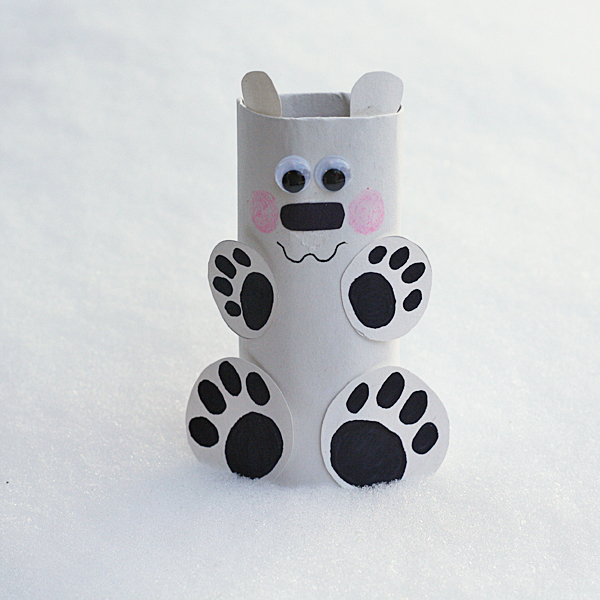 МАТЕРИАЛЫ:втулка;лист белой плотной бумаги;черный фломастер;розовый восковой карандаш;глазки;карандаш;ножницы;клей-карандашклей ПВА.КАК СДЕЛАТЬ:Нанесите на всю поверхность втулки слой клея и оберните её белой бумагой. Излишки отрежьте и подверните внутрь.Теперь будет делать лапы нашему белому медведю. Чтобы они получились одинаковыми, можете использовать маленькую крышечку и нарисовать с её помощью 4 круга. Передние лапы будут чуть меньше, так что на глаз при помощи карандаша сделайте диаметр круга меньше. Вырежьте их. Нарисуйте на них подушечки и по 4 когтя.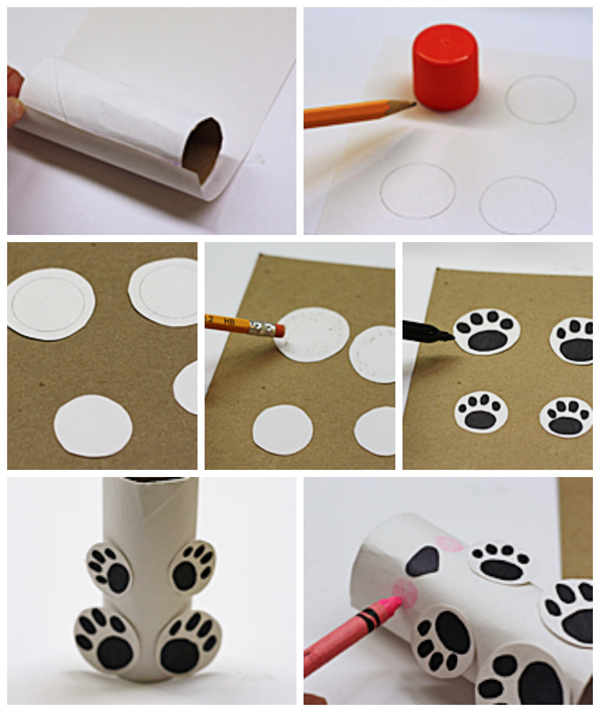 При помощи клея закрепите лапки на втулке. 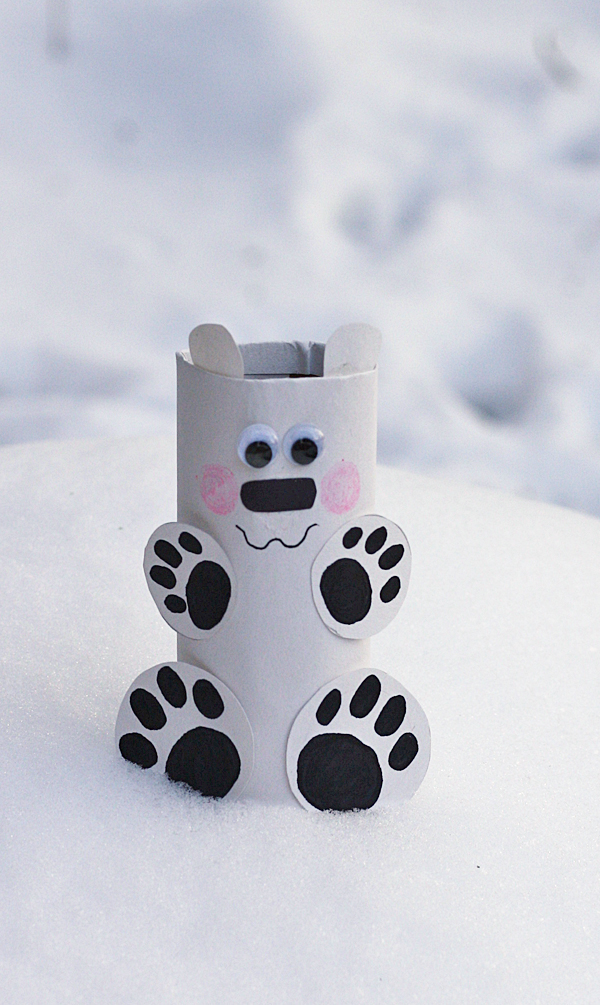 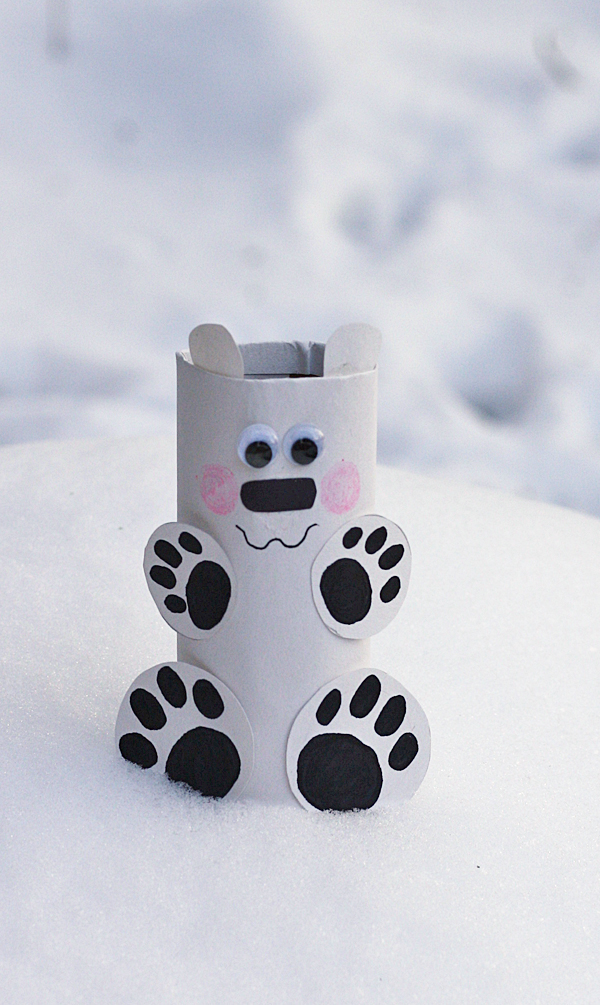 Приклейте медведю глаза. Нарисуйте рот, нос, брови и розовый румянец.Вырежьте уши из белой плотной бумаги и приклейте к внутренней части втулки.Совет: обратите внимание, что лучше сначала наметить мордочку мишке, чтобы лапы впоследствии не были расположены слишком близко.Белый полярный медведь готов!